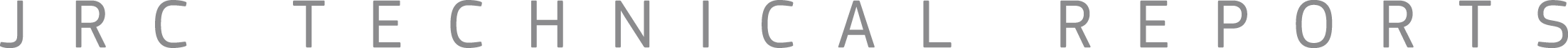 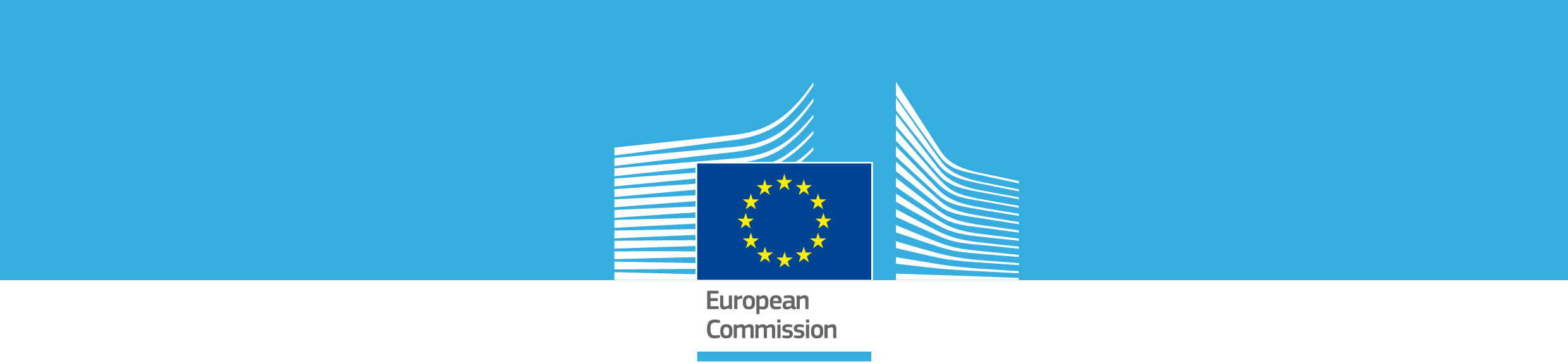 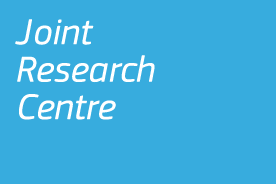 This questionnaire is intended to inform the development of EU Green Public Procurement (GPP) criteria for Public Space Maintenance’Please email completed questionnaires to:  JRC-PUBLIC-SPACE-MAINTENANCE@ec.europa.eu. no later than 17 March 2017All information will be treated confidentially and will only be used as background information to help propose coherent and realistic GPP criteria for Public Space Maintenance. Please, feel free to forward this questionnaire to any person or organisation that may be interested in the revision of EU GPP criteria for Public Space Maintenance.Guidance notes EU GPP is an important tool as it can contribute to the stimulation of the market for environmentally-friendly goods, works and services and to contribute to the development of a more resource-efficient economy in the EU. The Commission has developed EU GPP criteria for around 20 different product groups. In order to keep the criteria as up-to-date and relevant to public authorities as possible, the Commission both reviews and updates the criteria on a regular basis and develops new criteria when a need for such is felt. In this spirit EU GPP criteria for Public Space Maintenance are currently being developed. Although this is a new product group, part of its proposed scope were previously covered in the EU GPP Criteria for Gardening Products and Services that can be found at:- Criteria: http://ec.europa.eu/environment/gpp/pdf/criteria/gardening.pdf - Technical support document: http://ec.europa.eu/environment/gpp/pdf/tbr/garderning_tbr.pdfThis questionnaire is the first step in the development of Public Space Maintenance EU GPP criteria and it aims to help the JRC project team in defining the scope of this product group. It is designed to identify the views of stakeholders about the topic of maintenance of public space. A second questionnaire will be sent in a second phase regarding more specific aspects of the maintenance activities that are decided to be included in the scope.The scope of this product group covers initially only outdoor areas. These can be divided into green spaces and built spaces. A first classification of the different spaces that could be covered in the scope is as follows (which will be further detailed along this questionnaire):Green spaces:IN: Gardens, parks, beachesOUT: National parks, forests, pasturesBuilt spaces:IN: Streets, sidewalks, bike lanes, urban furniture.OUT: Harbours, coastline, canals (because of its limited overall importance)With regard to the activities to be considered, preliminarily, only routine services are under the scope of the product group, which leaves aside extraordinary maintenance and reconstruction activities. Criteria on materials for construction or rebuilding are as well out of the scope.The environmental impacts that have been foreseen to be relevant and therefore should be addressed with the GPP criteria for maintenance of public space are: Consumption of fuel/energy in the machineryChemical products consumption and emissionsWaste generation Raw materials consumptionIn some of the questions you will be asked to select from: Include: you agree and think that this should be included in the EU GPP Criteria for Public Spaces Maintenance.Modify: you agree, but would like to see a modification (please let us know how and why).Discard: you do not agree and would like to see the element discarded (please indicate why).Please, wherever appropriate, provide reasoning for your response.Section A - Your Company or Organisation detailsPlease provide your contact details in the table below.* Please provide these details as a minimum.Section B – Background InformationSection C – Scope and definitionsD: CloseThank you for taking the time to complete this questionnaire. If you have any further questions please do not hesitate to contact us at the following email address: JRC-PUBLIC-SPACE-MAINTENANCE@ec.europa.eu. Please return the questionnaire no later than 17 March 2017DetailDetailPlease provide your details belowPlease provide your details belowJob title/PositionTitle*Name*Company/OrganisationAddressPostal code*CountryTelephone number*EmailWeb* Organisation type(please tick as manyboxes as are relevant)* Organisation type(please tick as manyboxes as are relevant)Provider of maintenance services* Organisation type(please tick as manyboxes as are relevant)* Organisation type(please tick as manyboxes as are relevant)Provider of maintenance equipment* Organisation type(please tick as manyboxes as are relevant)* Organisation type(please tick as manyboxes as are relevant)Provider of plants, fertilizer, plant nursery* Organisation type(please tick as manyboxes as are relevant)* Organisation type(please tick as manyboxes as are relevant)Provider of aggregates and construction materials* Organisation type(please tick as manyboxes as are relevant)* Organisation type(please tick as manyboxes as are relevant)Provider of public furniture* Organisation type(please tick as manyboxes as are relevant)* Organisation type(please tick as manyboxes as are relevant)Manufacturer of maintenance equipment* Organisation type(please tick as manyboxes as are relevant)* Organisation type(please tick as manyboxes as are relevant)Equipment leasing company* Organisation type(please tick as manyboxes as are relevant)* Organisation type(please tick as manyboxes as are relevant)Maintenance cooperative* Organisation type(please tick as manyboxes as are relevant)* Organisation type(please tick as manyboxes as are relevant)Maintenance services industry trade association* Organisation type(please tick as manyboxes as are relevant)* Organisation type(please tick as manyboxes as are relevant)Maintenance machinery industry trade association* Organisation type(please tick as manyboxes as are relevant)* Organisation type(please tick as manyboxes as are relevant)Designer* Organisation type(please tick as manyboxes as are relevant)* Organisation type(please tick as manyboxes as are relevant)Urban Planner* Organisation type(please tick as manyboxes as are relevant)* Organisation type(please tick as manyboxes as are relevant)Non-public procurer* Organisation type(please tick as manyboxes as are relevant)* Organisation type(please tick as manyboxes as are relevant)Public procurer* Organisation type(please tick as manyboxes as are relevant)* Organisation type(please tick as manyboxes as are relevant)National ministry or agency* Organisation type(please tick as manyboxes as are relevant)* Organisation type(please tick as manyboxes as are relevant)National policy maker* Organisation type(please tick as manyboxes as are relevant)* Organisation type(please tick as manyboxes as are relevant)Local or regional policy maker* Organisation type(please tick as manyboxes as are relevant)* Organisation type(please tick as manyboxes as are relevant)European institution* Organisation type(please tick as manyboxes as are relevant)* Organisation type(please tick as manyboxes as are relevant)Other public body* Organisation type(please tick as manyboxes as are relevant)* Organisation type(please tick as manyboxes as are relevant)Environmental/consumer organization* Organisation type(please tick as manyboxes as are relevant)* Organisation type(please tick as manyboxes as are relevant)Neighbourhood/local citizens organization* Organisation type(please tick as manyboxes as are relevant)* Organisation type(please tick as manyboxes as are relevant)Other, please specify:Have you ever used environmental criteria in your procurement activities for this product group?If yes, please specify.Do you have any guideline or GPP criteria already established and used in your country for this product group?If yes, please upload the relevant criteria documents or provide links to them.Do you have any experience with the use of the above mentioned guidelines/GPP criteria?If yes, what was your impression? Please specify.Do you have any data concerning the overall market and the public procurement market share of the product group (volume of sales, % of the public procurement sector, etc.) in your country?If yes, please upload/input relevant information or provide links to find it.ScopeScopeScopeScopeScopeThe following places are public and require maintenance and thus could be included in the scope. Please indicate if these should be included, modified or discarded.The following places are public and require maintenance and thus could be included in the scope. Please indicate if these should be included, modified or discarded.The following places are public and require maintenance and thus could be included in the scope. Please indicate if these should be included, modified or discarded.The following places are public and require maintenance and thus could be included in the scope. Please indicate if these should be included, modified or discarded.The following places are public and require maintenance and thus could be included in the scope. Please indicate if these should be included, modified or discarded.Categories IncludeModifyDiscardIf you select “Modify” or “Discard” in any of the categories, please provide your reasons here:Gardens and parks (manmade)☐☐☐Streets, roads, avenues and boulevards☐☐☐Street vegetation☐☐☐Sidewalks☐☐☐Bike lanes☐☐☐Parking lots☐☐☐Pedestrian areas, pathways and plazas☐☐☐Underways☐☐☐Stairways☐☐☐Playgrounds☐☐☐Public sports facilities☐☐☐Beaches☐☐☐Lakes & ponds☐☐☐Urban furniture elements:Urban furniture elements:Urban furniture elements:Urban furniture elements:Urban furniture elements:Benches and tables☐☐☐Litter bins and waste containers☐☐☐Canopies and shadow element☐☐☐Fences & gates, manual or automatic☐☐☐Bollards☐☐☐Drinking fountains☐☐☐Ornamental fountains☐☐☐Street and Regulatory Signs ☐☐☐Advertising columns☐☐☐ScopeScopeScopeScopeScopeThe following activities are related to maintenance and thus could be included in the scope. Please indicate if these should be included, modified or discarded.The following activities are related to maintenance and thus could be included in the scope. Please indicate if these should be included, modified or discarded.The following activities are related to maintenance and thus could be included in the scope. Please indicate if these should be included, modified or discarded.The following activities are related to maintenance and thus could be included in the scope. Please indicate if these should be included, modified or discarded.The following activities are related to maintenance and thus could be included in the scope. Please indicate if these should be included, modified or discarded.Categories IncludeModifyDiscardIf you select “Modify” or “Discard” in any of the categories, please provide your reasons here:Cleaning:Cleaning:Cleaning:Cleaning:Cleaning:Mechanical & manual sweeping☐☐☐Litter removal☐☐☐Bins' litter collection and sorting☐☐☐Disaster assistance: debris removal☐☐☐After event cleaning☐☐☐Mechanical & manual water jet cleaning☐☐☐Façade/surface cleaning☐☐☐Graffiti removal☐☐☐Sidewalk, bike lane, road (asphalt, roadbed) and roadside (shoulders, curbs, green areas) cleaning☐☐☐Snow removal form sidewalks, bike lanes and roads☐☐☐Application of grit and salt in sidewalks, bike lanes and roads☐☐☐Beach cleaning☐☐☐Water bodies cleaning☐☐☐Gardening & landscaping:Gardening & landscaping:Gardening & landscaping:Gardening & landscaping:Gardening & landscaping:Fertilization☐☐☐Weed control and pesticides use☐☐☐Manual & automated irrigation☐☐☐Pruning☐☐☐Planting☐☐☐Plant and trees replacement☐☐☐Green waste composting☐☐☐Repairing/Replacement:Repairing/Replacement:Repairing/Replacement:Repairing/Replacement:Repairing/Replacement:Sidewalk/bike lane/road pavement ☐☐☐Urban Furniture element☐☐☐Playground element☐☐☐Signage and wayfinding element (excl. street lights)☐☐☐Drinking fountains☐☐☐Ornamental fountains☐☐☐Irrigation/pumping systems☐☐☐Plant and trees replacement☐☐☐Lawn replacement☐☐☐Manhole cover replacement☐☐☐Painting/RepaintingPainting/RepaintingPainting/RepaintingPainting/RepaintingPainting/RepaintingFaçade/surface painting☐☐☐Urban Furniture painting☐☐☐Assembly and removal of temporary elementsAssembly and removal of temporary elementsAssembly and removal of temporary elementsAssembly and removal of temporary elementsAssembly and removal of temporary elementsSeasonal shading system☐☐☐Temporary fairs and pavilions☐☐☐ScopeScopeScopeScopeScopeThe following equipment items are related to maintenance and could be included as part of the scope. Please indicate if these should be included, modified or discarded.The following equipment items are related to maintenance and could be included as part of the scope. Please indicate if these should be included, modified or discarded.The following equipment items are related to maintenance and could be included as part of the scope. Please indicate if these should be included, modified or discarded.The following equipment items are related to maintenance and could be included as part of the scope. Please indicate if these should be included, modified or discarded.The following equipment items are related to maintenance and could be included as part of the scope. Please indicate if these should be included, modified or discarded.Categories IncludeModifyDiscardIf you select “Modify” or “Discard” in any of the categories, please provide your reasons here:Human-controlled vehicles☐☐☐Remote controlled, autonomous or robotic vehicles☐☐☐Sweepers and street cleaning vehicles (e.g., mechanical brooms)☐☐☐Lawn-mowers (including lawn tractors) and scarifiers☐☐☐Chainsaws, brush saws, strimmers, hedge trimmers, pruners and similar hand-operated machines☐☐☐Leaf collectors and leaf blowers☐☐☐Auto-hoes☐☐☐Rotary cultivators☐☐☐Compost shredders☐☐☐High pressure cleaning machines (water/sand)☐☐☐